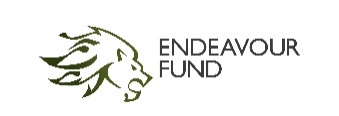 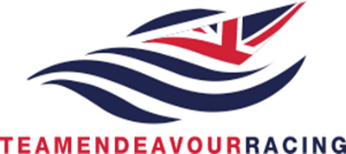 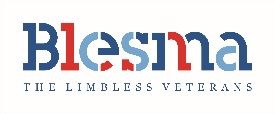 Powerboat – Interested in becoming a Co-Pilot to progress to a Pilot.Engineer – Providing assistance in maintaining the boats, mechanical and full boat maintenance.Shore Support – Providing assistance to teams prior and during both racing and training meetings.Photographer – Taking photographs as promotional material for the team.Admin – Providing administrative assistance to team and members.Media – Responsible for web design, media strategy and fund raising. These are not isolated you will be encouraged initially in one area but as experience grows may wish to take on more responsibilities.Please state YES or NO as appropriate: I am aware that my service records will be checked to confirm my eligibility to become a racing member of Team Endeavour Racing and access Team Endeavour Racing support, specifically that my status is serving WIS or medically discharged or wounded/injured/sick ex member of the UK Armed Forces.Serving personnel MUST have the approval of their Military Chain of Command to take part in Team Endeavour Racing activities.I agree to abide by the principles, values and standards of the UK Armed Forces.  I realise that any breach of these values and standards may lead to my exclusion from Team Endeavour Racing.I am aware that all team members will be subject to the regulatory powerboat racing bodies’ rules and regulations, Team Endeavour Racing will strictly adhere to these regulations; you must comply with instructions from event organisers and team mangers and they are non-negotiable.  Your safety is paramount, you will only be allowed to race when the above conditions are met.  Team Endeavour Racing reserves the right to refuse any participant/s to take part in the activity should it deem necessary to do so.  This includes any participant/s who do not comply with the safety instructions or who is deemed to be under the influence of alcohol or drugs.  The team Director's decision is final.I will abide by all safety instructions that relate to my own health and safety and other team members, as directed by the bespoke event and powerboat instructions, principles, values and standards, including additional instructions from team managers.Signed:  ______________________________                          Date: ___________________________________{Participant/ Parent /Guardian )ONCE COMPLETE, RETURN TO:  enquiries@teamendeavourracing.co.ukTeam Endeavour Racing UK Ltd complies with all current data protection guidelines.  The information you have provided is for our internal use only and will not be passed on to third parties without your consent.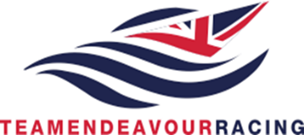 RACE / TRAINING DECLARATIONYOU MUST READ AND UNDERSTAND THIS FORM BEFORE SIGNING AS IT CREATES LEGAL OBLIGATIONS.  BY SIGNING THIS FORM, YOU AGREE TO BE BOUND BY THE TERMS SET OUT BELOW. IF THERE IS ANY TERM THAT YOU DO NOT UNDERSTAND, PLEASE DISCUSS IT WITH THE TEAM DIRECTOR.I understand that water motor sport is physically challenging and carries with it risks that we cannot entirely eliminate.  These include the risk of personal injury including very serious injuries.I agree to:act responsibly and sensibly at all times;not participate if I am pregnant;not participate if I have consumed any alcohol within 12 hours of participation;not participate if I have used any non-prescription drugs within the past 7 days;not participate if I have taken any prescription drugs which may inhibit my ability to control a motor vehicle or machinery or otherwise inhibit my ability to participate safely;follow any safety warnings, rules or instructions displayed at any location and/or given to me by Team Endeavour Racing UK CIC, its officers, employees or agents and/or any race and/or location officials and to ask for clarification from any such party if I am unclear as to any warnings or instructions.I confirm that:I am over 18 years of age or, in the case or a minor under the age of 18, have parental responsibility for or am the lawful Guardian of such minor;I am competent and able to participate in motor water sport;My eyesight (with lenses or spectacles if worn) is adequate for driving and operation machinery;I do not have any medical condition (whether or not the same is considered to be a disability) which is likely to make it unsafe for me to participate in water motor sport;I will inform Team Endeavour Racing and Team Endeavour Racing UK Ltd in the event that any declaration in this form becomes invalid due to a change in my condition or circumstances;I have the consent of my Chain of Command (where applicable) to participate in water motor sport.I understand that none of Team Endeavour Racing UK CIC, its officers, employees or agents are qualified to express an opinion that I am fit to safely participate.  I agree to obtain professional or specialist advice from my doctor before participating.I agree that in the absence of any negligence or other breach of duty by Team Endeavour Racing UK CIC, its officers, employees, participants or agents, participation in water motor sport is entirely at my risk and I shall not make any claim against any of those parties unless arising from their negligence.  In the event that I make a claim other than in accordance with this clause, I agree to indemnify such relevant parties for their losses, whether direct or indirect associated with such a claim. I agree that in the absence of any negligence or other breach of duty by Team Endeavour Racing UK CIC, its officers, employees, participants or agents none of those parties are responsible for any theft, damage, destruction or loss of my property or belongings while participating in water motor sport and I shall not make any claim against any of those parties unless arising from their negligence.  In the event that I make a claim other than in accordance with this clause, I agree to indemnify such relevant parties for their losses, whether direct or indirect associated with such a claim.I understand that, due to the potential risks associated with water motor sports, Team Endeavour Racing UK CIC, its officers, employees or agents may not carry insurance to indemnify those parties in relation to a claim in relation to water motor sports.I understand that, due to the potential risks associated with water sports, any insurance policy in relation to which I am the insured party may not indemnify me in relation to losses or liabilities in relation to water motor sports and that I should disclose my participation in water motor sport where reasonably required.I understand that my image may be captured in both still and moving format and I hereby consent to my image being used by, Team Endeavour Racing UK CIC and its officers, employees and agents in their publicity (whether in print or online), social media profiles and pages, print media, online media and in such other forms as may be reasonably decided by Team Endeavour Racing UK CIC and its officers, employees and agents.My emergency contact is………………………………………………………………….and I authorise Team Endeavour Racing UK Ltd and its officers, employees and agents to use these details in the event of an emergency.In the event that I am signing this form on behalf of a person under the age of 18 years, I will procure that the minor understands that they are bound by these rules.I understand that  Team Endeavour Racing UK CIC and its officers, employees and agents may in their absolute discretion, refuse me permission to participate in water motor sport.I consent to the processing of my personal data by Team Endeavour Racing UK CIC for the purposes of operations, events, the provision of information, marketing and promotion.  I understand that, subject to the applicable law and any policies of Team Endeavour Racing UK CIC from time to time in force, I may withdraw my consent at any time by submitting my withdrawal to:  enquiries@teamendeavourracing.co.uk I agree that this form is to be construed in accordance with the laws of England and Wales and I submit to the exclusive jurisdiction of the Courts of England and Wales.Signed         …………………………………………………………Print Name: …………………………………………………………(On behalf of    ……………………………………………….   who is under the age of 18 years)Dated              …………………………………………………Personal InformationPersonal InformationPersonal InformationPersonal InformationPersonal InformationPersonal InformationPersonal InformationFirst Name:Last Name:Email Address:Address line 1:Mobile Number:Address line 2:Date of Birth:Town:Postcode:Next of Kin Name:Next of Kin Relationship:Next of Kin Address:Next of Kin Contact Number:All please complete All please complete All please complete All please complete All please complete All please complete All please complete Status: Please TickWISCarerRelativePartnerBoS                                                  Other (please specify):_____________WISCarerRelativePartnerBoS                                                  Other (please specify):_____________Are you in receipt of the following:Please tickWar PensionOccupational Therapy Support          PIPWar PensionOccupational Therapy Support          PIPWar PensionOccupational Therapy Support          PIPWIS & SERVING only to completeWIS & SERVING only to completeWIS & SERVING only to completeWIS & SERVING only to completeWIS & SERVING only to completeWIS & SERVING only to completeWIS & SERVING only to completeAre You:Tick all that applySERVING                                   VETERANBoB OTHER ______________________SERVING                                   VETERANBoB OTHER ______________________Service:ROYAL NAVYARMYROYAL AIRFORCEROYAL MARINEROYAL NAVYARMYROYAL AIRFORCEROYAL MARINEROYAL NAVYARMYROYAL AIRFORCEROYAL MARINEMedical discharge:Please TickYesNoAwaiting Date:    _____________________YesNoAwaiting Date:    _____________________Able bodied:Yes / NoYes / NoYes / NoDate of injury:Full details of injury and limitations:Occupational Therapist:Details of any ongoing treatment:Service Number:Unit/last Unit:Rank (at time of discharge if applicable):PRO / Welfare Officer:Theatre(s) of Service:RYA Qualifications:Next of KinAddress:Roles you are interested in:PowerboatEngineerShore Support PhotographerAdminMediaRoles you are interested in:ADDITIONAL INFORMATIONADDITIONAL INFORMATIONADDITIONAL INFORMATIONADDITIONAL INFORMATIONADDITIONAL INFORMATIONADDITIONAL INFORMATIONADDITIONAL INFORMATIONPlease tell us if you have any previous experience in powerboating or boating in general and if you hold any powerboating qualifications.  Do you have current 1st aid training qualifications?Please tell us if you have any previous experience in powerboating or boating in general and if you hold any powerboating qualifications.  Do you have current 1st aid training qualifications?Please tell us if you have any previous experience in powerboating or boating in general and if you hold any powerboating qualifications.  Do you have current 1st aid training qualifications?Please tell us if you have any previous experience in powerboating or boating in general and if you hold any powerboating qualifications.  Do you have current 1st aid training qualifications?Please tell us if you have any previous experience in powerboating or boating in general and if you hold any powerboating qualifications.  Do you have current 1st aid training qualifications?Please tell us if you have any previous experience in powerboating or boating in general and if you hold any powerboating qualifications.  Do you have current 1st aid training qualifications?Please tell us if you have any previous experience in powerboating or boating in general and if you hold any powerboating qualifications.  Do you have current 1st aid training qualifications?I consent to giving Team Endeavour Racing the above personal information:YES/NOI consent to being contacted by Team Endeavour Racing about future events/activities:YES/NOI consent to allow my image/story to be used to promote Team Endeavour Racing events/activities if applicable:YES/NOI consent to giving Team Endeavour Racing information about any medical conditions I may have:YES/NO